Краткосрочный проект в средней группе детского сада «День Победы» (04 по 13 мая 2022г.)Проблема: незнание детьми праздника - День Победы, о ветеранах Великой отечественной войны. Обоснование проблемы: 1. Недостаточное внимание родителей к празднику - День Победы. 2. Нет знаний у детей о ВОВ, о празднике – День Победы. Тип проекта: социально-творческий. Вид проекта: краткосрочный. Участники проекта: дети средней группы, воспитатели, родители. Цель: Формирование нравственных ценностей. Задачи: 1. Сообщить детям первоначальные сведения о Великой Отечественной Войне. Дать знания о защитниках отечества, о функциях армии. 2. Активировать слуховые и зрительные анализаторы, развивать у детей речь, воображение и мышление. Развивать умения взаимодействовать друг с другом, побуждать детей к совместной деятельности. 3. Воспитывать у детей гордость и уважение к ветеранам ВОВ, чувство гордости за Родину, умение слушать взрослых.4. Активизировать словарь: Родина, герой, ветеран, победа, солдат, армия, защитник. Ожидаемые результаты: 1.Заинтересованность, проявление познавательной активности. 2.Дети самостоятельно проявляют инициативу: рассматривают иллюстрации, участвуют в беседах, задают вопросы; проявляют творчество в работе. 3.С удовольствием рисуют, играют. 4.Участие в совместной деятельности родителей. Продукт проектной деятельности: Оформление группы ; создание композиции с детьми «Вот какой у нас салют!»; папка-передвижка для родителей « День Победы» Реализация проекта: 1. Работа с родителями: - папка – передвижка « 9 мая – День Победы»; - беседа: «Какие формы работы можно использовать при знакомстве детей с праздником «День Победы»»; - оформление выставки. 2. Работа с детьми (приложение): 1. Рассматривание материала по теме «День Победы», иллюстраций и альбомов «Великая Отечественная Война»; 2. Беседа «Знакомство с праздником»; «Почему война называется Великой Отечественной?»3. Рисование «Вот какой у нас салют!»; 4. Чтение стихотворений на тему «День Победы»; 5. Выкладывание из счетных палочек салюта, самолета, танка (можно использовать метод накладывания); 6. Подвижные игры: «Кто быстрее», «Перетягушки», «Саперы» ; 7. Пальчиковая гимнастика «Этот пальчик»; 9. Дыхательная гимнастика «Флажок»; 10. Физкультминутка «Салют»; 11.Слушание песен: "Мы идем с флажками" и «Наша Родина сильна» А. Филиппенко, "Песенка о весне" Г. Фрида.12. Дидактические игры: «Назови пословицу», «Защитники Отечества», «Образуй новые слова», «Я начну, а ты продолжи». 13. Советы родителям «Как рассказать детям о войне». Итог работы: Коллективная работа с детьми «Вот какой у нас салют!»; Выставка поделок, рисунков к празднику. ПРИЛОЖЕНИЕ Беседа «Знакомство с праздником» Задачи: Дать знания детям о празднике «День Победы», о том, как защищали свою страну русские люди в годы Великой Отечественной войны, как живущие помнят о них; активизировать эмоциональную сферу детей и тем самым вызвать у них желание участвовать в беседе. Активизация всех психических процессов путем вопросов к детям. Обогащение словарного запаса. Воспитывать уважение, любовь к людям, защищающим Родину от врагов, ветеранам войны, заботиться о них. Ход беседы. Воспитатель: 9 мая – самый главный праздник, отмечающийся в нашей стране. Что это за праздник? что это за победа? Над кем? День Победы — самый великий и серьѐзный праздник как для России, так и для многих других стран мира. Не только российским солдатам и офицерам, но и всем жителям нашей Родины, взрослым и детям, было очень трудно во время войны. Армия с помощью народа победила врагов и прогнала их из России, а потом и из других стран. В День Победы люди возлагают к военным памятникам венки и цветы. А теперь послушайте стихотворение: Сегодня праздник - День Победы! Счастливый, светлый день весны! В цветы все улицы одеты И песни звонкие слышны. Воспитатель: Это была страшная и долгая война. Ранним июньским утром фашистская Германия напала на нашу мирную страну. Весь народ поднялся на защиту Родины, и наша армия, и женщины, и старики, даже дети. (По ходу беседы воспитатель дает объяснение, утверждает детские ответы, обобщает их, показывает наглядный материал и т.д. Беседа должна быть эмоциональной, живой, повышать активность детей. В процессе беседы педагог сообщает новые сведения, чтобы уточнить или углубить знания детей о тех предметах и явлениях, о которых идет речь. Используемые приемы словарной работы - объяснение воспитателем значения отдельных слов, повторение слова хором вместе с воспитателем). Наши храбрые воины не пустили фашистов к Москве, а сами перешли в наступление. Трудной, тяжелой и страшной была эта война, много людей погибло в ней. Но наступил долгожданный день Победы. Наши доблестные воины прогнали фашистов и сами пришли к Берлину. Это случилось 9 мая 1945 года. И тех пор каждый житель нашей страны, жители других стран отмечают этот праздник. Майский праздник – День Победы Отмечает вся страна Надевают наши деды Боевые ордена. (Т.Белозеров) В этой войне, как я уже говорила, участвовали не только взрослые, но и дети. Много стихов и рассказов написали об их подвигах писатели и поэты. Наш народ мужественно сражался и победил. Но не все дожили до Великой Победы. Чтобы никто не забыл доблестных героев и их подвиги, по всей стране было сооружено много памятников в память о героях войны, братские могилы, в которых были захоронены погибшие в боях воины (показ иллюстрации). Мало остается участников войны: много лет прошло со дня Победы. Наше правительство заботиться о своих героях, помогает им. Вы тоже должны с уважением и благодарностью относиться к участникам войны и ко всем пожилым людям. Они защищали нашу Родину и сберегли мир на Земле. А Родина у нас одна. Чтение стихотворения: Если скажут слово Родина Сразу в памяти встает Старый дом, в саду смородина, Толстый тополь у ворот. У реки березка – скромница И ромашковый бугор … А другим, наверное, помнится Свой родной московский двор. В лужах первые кораблики, Где недавно был каток И большой соседней фабрики Громкий радостный гудок. Или степь от маков красная, Золотая целина … Родина бывает разная, Но у всех она одна! Берегите свою Родину, растите честными и мужественными, смелыми. Беседа: Почему война называется Великой Отечественной? ВЕЛИКАЯ ОТЕЧЕСТВЕННА ВОЙНА - самая крупная война в истории человечества. Слово «великий» означает, очень большой, громадный, огромный. В самом деле, война захватила огромную часть территории нашей страны, в ней участвовали десятки миллионов людей, она длилась долгих четыре года, а победа в ней потребовала от нашего народа громадного напряжения всех физических и духовных сил. Отечественной войной она называется потому, что эта война — справедливая, направленная на защиту своего Отечества. На борьбу с врагом поднялась вся наша огромная страна! Мужчины и женщины, пожилые люди, даже дети ковали победу в тылу и на передовой. Теперь вы знаете, что одна из самых жестоких и кровопролитных войн в истории России называлась Великой Отечественной войной. Нападение Германии на Советский Союз было неожиданным. 22 июня в 12 часов дня по радио сообщили о нападении на нашу страну фашисткой Германии. Молодые люди снимали школьную форму, надевали шинели и прямо со школьной скамьи шли на войну. Каждый день эшелоны увозили бойцов на фронт. Все народы Советского Союза поднялись на борьбу с врагом! По масштабам человеческих жертв и разрушений эта война превзошла все войны, которые были на нашей планете. Было уничтожено огромное количество людей. Ужас и потери Второй мировой войны объединили людей в борьбе против фашизма. 9 мая 1945 года для России навечно стало великой датой - ДЕНЬ ПОБЕДЫ над Фашисткой Германией. Конспект НОД рисование «Вот какой у нас салют! Задачи. Вызвать интерес к рисованию салюта в сотворчестве с педагогом. Создать условия для экспериментирования с разными материалами. Учить рисовать нетрадиционными способами – ставить отпечатки тряпочкой, ватным тампоном; ориентироваться на листе бумаги. Воспитывать интерес к наблюдению красивых явлений в окружающем мире и отображению впечатлений в рисовании доступными изобразительно-выразительными средствами. Предварительная работа. Рассматривание изображений салюта. Игры с разноцветными мячами. Материалы, инструменты, оборудование. Основа для коллективной композиции – лист бумаги большого формата, краски гуашевые, материалы для экспериментирования с отпечатками – ватные диски, тампоны, тряпочки, пробки, трубочки. Содержание. Воспитатель читает детям стихотворение О. Выготской «Салют»: Вокруг все было тихо, И вдруг – салют! Салют! Ракеты в небе вспыхнули И там, и тут! Над площадью, Над крышами, Над праздничной Москвой Взвивается все выше Огней фонтан живой! На улицу, на улицу Все радостно бегут, Кричат: «Ура!» Любуются На праздничный салют! Педагог выкладывает на стол основу для коллективной композиции – лист бумаги темно-голубого или синего цвета. Говорит: «Это небо! А где салют?» Берет поочередно разные материалы, приготовленные для экспериментирования, и начинает ставить отпечатки, приговаривая: «Беру пробку, окунаю в краску и … (ставит отпечаток) – получился огонек! Беру ватный диск, окуну в краску и … (ставит отпечаток) – вот какой огонек! Вовлекает детей в экспериментирование с разными материалами. Помогает приемом «рука в руке», жестом, словом. Дети по своему желанию выбирают материалы для рисования. В конце можно прочитать отрывок: В небе праздничный салют, Фейерверки там и тут. Чтение стихотворений на тему «День Победы» Пусть будет мир Пусть небо будет голубым, Пусть в небе не клубится дым, Пусть пушки грозные молчат И пулеметы не строчат, Чтоб жили люди, города. Мир нужен на земле всегда День Победы Майский праздник — День Победы - Отмечает вся страна. Надевают наши деды Боевые ордена. Их с утра зовет дорога На торжественный парад, И задумчиво с порога Вслед им бабушки глядят. Т. БелозеровЧто за праздник? (Н. Иванова) В небе праздничный салют, Фейерверки там и тут. Поздравляет вся страна Славных ветеранов. А цветущая весна Дарит им тюльпаны, Дарит белую сирень. Что за славный майский день? Май встречает радостно Наша вся страна. По дорогам Родины Вновь идет весна. Здравствуй, здравствуй, Теплый, ясный, День Победы, День прекрасный. Спасибо, наша Родина любимая, За все твои заботы и дела, За солнце ясное, за небо синее, За все, что детям ты дала! Победа Песни фронтовые, Награды боевые, Красные тюльпаны, Встречи ветеранов И салют в полнеба, Огромный, как Победа. День Победы к нам пришел, Лучший праздник на земле. Очень весело сегодня И большим и детворе! М. Познанская В лучистом цвету неоглядные дали, И песни звенят на просторах страны. И солнце, и песню в боях отстояли Герои давно отгремевшей войны. М. Геттуев Подвижная игра «Кто быстрее?» На стульчиках, расставленных в несколько рядов, как в армии, лежат гимнастерка, комбинезон, плащ-накидка, буденовка, бескозырка. По команде дети должны как можно быстрее одеться или одеть кукол. Выигрывает тот, кто все действия проделает быстрее других и правильно. Победитель назначается командиром. Он распечатывает конверт и объявляет, в какой воинской части дети побывают в следующий раз. Подвижная игра «Перетягушки» Дети обеих команд делятся по парам. Каждой паре дается гимнастическая палка. Участники одной команды стоят по одну сторону от обозначенной линии. По сигналу ведущего участники команд стараются перетянуть противника на свою сторону. Подвижная игра «Саперы» Две команды перебираются с одной стороны на другую, наступая только на дощечки. Пальчиковая гимнастика "Этот пальчик"Этот пальчик - дедушка, Этот пальчик - бабушка, Этот пальчик - папочка, Этот пальчик - мамочка, Этот пальчик - я, Вот и вся моя семья. Детям предлагается согнуть пальцы левой руки в кулачок, затем, слушая потешку, по очереди разгибать их, начиная с большого пальца. Дыхательная гимнастика «Флажок» Цели: укрепление мышцы рта; тренировка навыка правильного дыхания; формирование углубленного ритмичного выдоха. Оборудование: красный флажок. Посмотри-ка, мой дружок, Вот какой у нас флажок! Наш флажок прекрасный, Ярко-ярко красный. Воспитатель показывает правильное выполнение упражнения: носом вдохнули, губы трубочкой сложили и долго дуем. Повторить 4-6 раз. Физкультминутка «Салют» Вокруг все было тихо. (Встать прямо, руки опустить) И вдруг - салют! Салют! ( Поднять руки вверх) Ракеты в небе вспыхнули (Раскрыть пальчики веером, помахать руками над головой влево-вправо).и там, и тут! Над площадью, над крышами, (Присесть, встать, руки с раскрытыми пальчиками поднять вверх 2—Зраза) Над праздничной Москвой Взвивается все выше Огней фонтан живой. На улицу, на улицу (Легкий бег на месте). Все радостно бегут, Кричат: «Ура! », (Поднять руки вверх, крикнуть «Ура»). Любуются (Раскрыть пальчики веером, помахать руками над головой влевовправо) На праздничный салют! Дидактическая игра «Назови пословицу» Цель: закрепить знание детьми пословиц о солдатах, военном долге, о Родине, воспитывать интерес к русскому фольклору. Каждый ребенок, к которому в руки попадает мяч, вспоминает и проговаривает пословицу о смелости, силе, отваге, объясняет ее значение. «Сам погибай, а товарища выручай», «С родной земли — умри, не сходи», «За край свой насмерть стой», «За правое дело стой смело», «Жить - Родине служить», «Счастье Родины - дороже жизни», «Не тот герой, кто награду ждет, а тот герой, кто за народ идет». Дидактическая игра «Защитники Отечества» Цель: закреплять знания детей о разных родах войск Российской армии; закреплять знания об особенностях военной службы и необходимых условиях для ее успешного прохождения; воспитывать чувство гордости за защитников Отечества; развивать речь, умение классифицировать предметы. Оборудование: 9 карт формата A3. В центре каждой карты изображение солдата различных родов войск (летчик, артиллерист, десантник, моряк, подводник, танкист, пограничник), а также ветеран Великой Отечественной войны. Свободное пространство вокруг воина разделено на 6 квадратов. Раздаточные карточки, на которых изображены различные предметы и события военной тематики (танк, пушка, автомат, бинокль, бескозырка, корабль, планшет, парад, Вечный огонь и т.д.). В игре могут принимать участие от 1 до 9 детей. Ведущий (воспитатель или ребенок) раздает участникам игры большие карты, маленькие карточки перемешивает между собой и по одной показывает детям. Задача детей — определить принадлежность показываемого предмета или события представителю тех или иных родов войск, аргументировать свой ответ. Если ребенок ответит правильно, он получает маленькую карточку и закрывает ею пустой квадрат на большой карте. Игра продолжается до тех пор, пока все маленькие карточки не будут розданы. Д/И «Образуй новые слова» Храбрость – храбрый Смелость – смелый Ловкость – ловкий Быстрота – быстрый Д/И «Я начну, а ты продолжи» Война - страшно, а мир – /здорово/ Солдат - смелый, а враг – /трусливый/ Самолет – чистый, а танк – /грязный/ Марш – бросок – быстрый, а атака - /стремительная/ Советы родителям «Как рассказать детям о войне». Первый способ — говорите об этом с ребенком! Второй способ — просмотр тематических передач по телевизору вместе с детьми. Только здесь следует оговорка — не все подряд. Идеальными для просмотра станут старые военные фильмы, в которых раскрыт смысл, которые несут в себе доброту, свет, веру в Победу. Это «В бой идут одни старики», «Максим Перепелица», «Офицеры», «А зори здесь тихие», «Журавли». Параллельно с ними посмотрите всей семьей военный парад, концерты военных песен. Третий способ — общение с ветеранами. Зачастую пожилые люди легче находят контакт с детьми, нежели родители. И они обязательно подберут нужные слова, рассказывая ребенку о пережитом. Четвертый способ — расскажите о ваших воевавших предках. Пятый способ — делайте упор на юный возраст солдат, ушедших на войну. Постоянно упоминайте в рассказах о том, что те, кого сейчас называют героями, в то время были обычными ребятами, такого же возраста, как и ваши дети, с такими же интересами. Шестой способ — договоритесь с воспитателями детского сада о том, что 9 мая они будут проводить с детьми утренники на тему Войны. Проведение таких мероприятий оставляет в душе ребенка глубокий след, заставляет прочувствовать и прожить кусочек той, военной жизни самому. Седьмой способ — посещение памятных мест.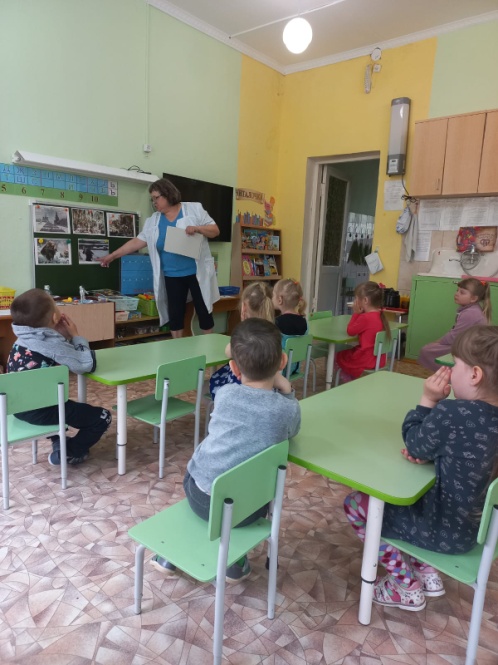 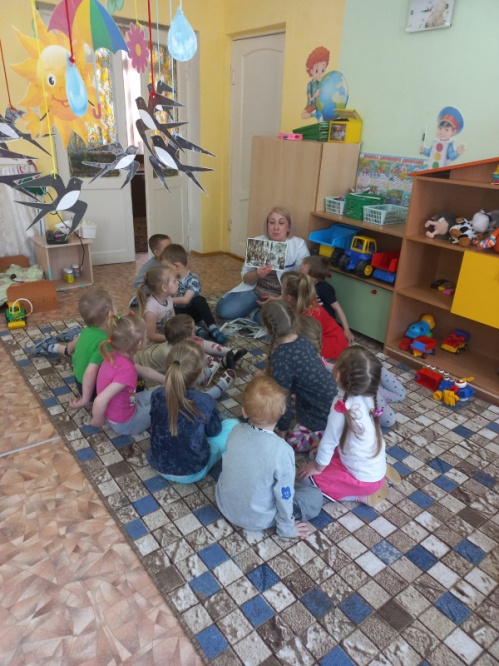 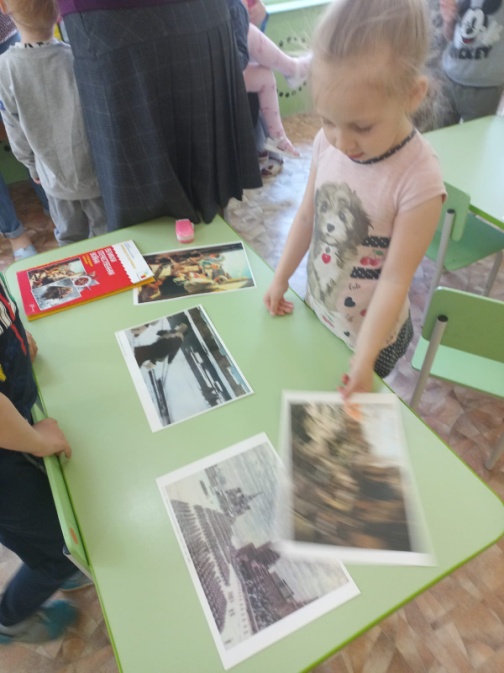 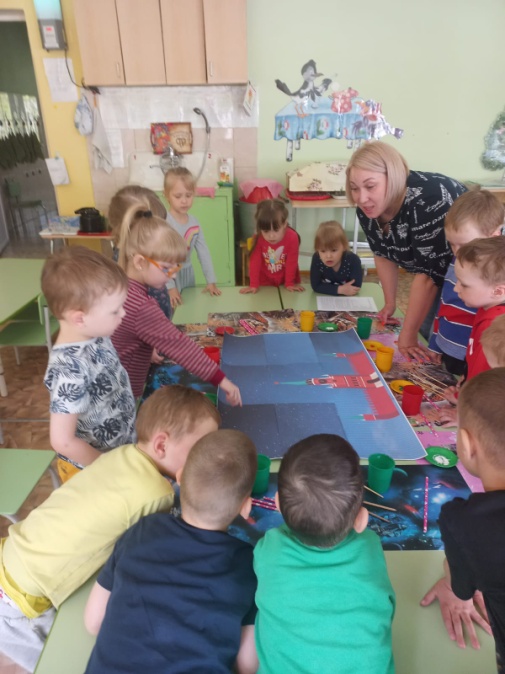 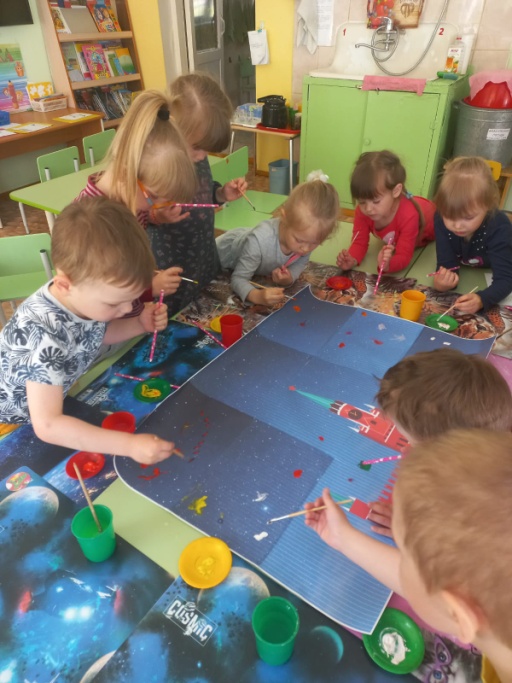 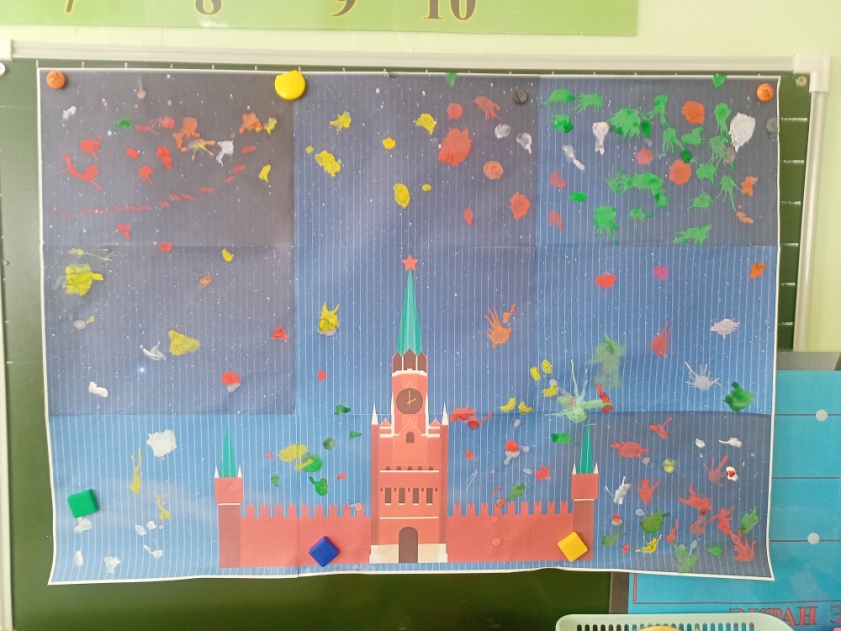 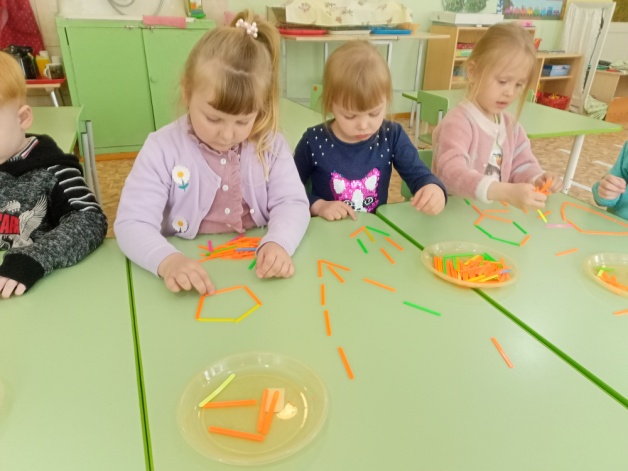 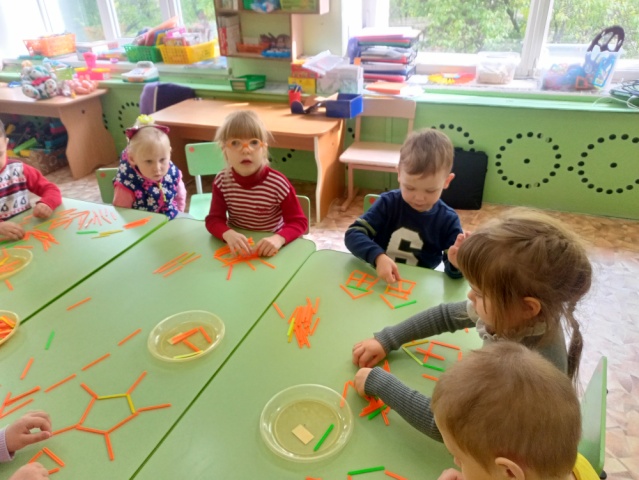 